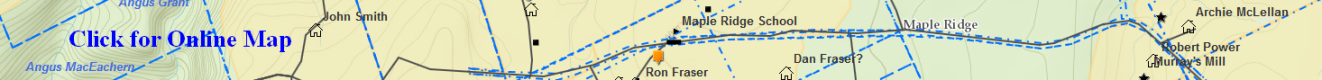  MacMillan_Family(Joe)– (Eigg Mountain Settlement History)Donald MacMillan (b.1791-d. 1880) born Scotland probate file A-637 page 355/604 Antigonish Estate File 1879-1881 pioneer1861 Census Sydney page 5/61 # 41871 Census Arisaig District Division 1 # 58	John MacMillan (b. 1831) born Scotland	Margaret MacMillan (b. 1820-d. 1897) born Scotland died at Maryvale Obit	Catherine MacMillan (b. 1823-d. October 27, 1896) Pleasant Valley ObitDonald MacMillan moved to North Grant from the mountain after 1871 and in his will left his five acres to daughter Margaret.Angus MacMillan (b. 1818-d. May 3, 1892) born Scotland lived at Maple Ridge died at Eigg Mountain married Sarah “Sally” MacDonald (b.1818-d. February 3, 1887) died at Eigg Mountain Obit1861 Census Sydney page 6/61 # 251871 Census Arisaig District Division 1 # 571881 Census Arisaig District # 451891 Census Malignant Brook District # 55		Mary/Flora MacMillan (b. 1845-d. 1897) servant girl		1891 Census Malignant Brook # 55Alexander MacMillan (b. April 1, 1846) married Margaret MacDonald Maple Ridge1881 Census Arisaig District # 361891 Census Arisaig District # 331901 Census Arisaig District # 48	Mary Ann MacMillan (b. September 26, 1879)	Ann Margaret MacMillan (b March 18, 1883) Eigg Mt SMAR	Marcella MacMillan (b. April 12, 1885) Eigg Mt SMAR	Sarah MacMillan (b. September 17, 1887)	Janet Jennie MacMillan (b. June 16, 1890) Maple Ridge SMAR	Ronald Angus MacMillan (b. July 9, 1893) Maple Ridge SMAR		Hugh MacMillan (b. 1848) USDonald MacMillan (b. April 21, 1848-d. April 14, 1926) farmer Antigonish		1891 Census Malignant Brook District # 55		1901 Census Maryvale District # 59		John MacMillan (b. 1852) USAllan MacMillan (b. 1853-d. June 4, 1936) Obit lumberman born at Maple Ridge died at Pleasant Valley		1891 Census Malignant Brook District # 55		1901 Census Maryvale District # 60		1911 Census Maryvale District # 55William MacMillan (b. January 8, 1858-d. January 3, 1946) farm servant Lennox1891 Census Malignant Brook District # 551901 Census Maryvale District # 601911 Census Maryvale District # 551921 Census Maryvale Dub-District # 17 # 47 lodger		Donald MacMillan (b. September 8, 1861) ?Hugh MacMillan (b. 1826) born Scotland married Christina MacDonald (b. 1831) married 1852 at Strait of Canso1861 Census Sydney page 3/61 # 51871 Census Arisaig District Division 1 # 59John MacMillan (b. 1853-d. November 29, 1941) died at Lower North Grant Obit married Elizabeth MacLellan (d.1934)		Angus MacMillan (b. June 28, 1854) Tracadie		James MacMillan (b. September 11, 1859)George MacMillan (b. September 9, 1863-d. 1944) born Eigg Mountain SMAR died at Inverness Obit		Ronald MacMillan (b. 1866)William MacMillan (b. April 25, 1868-d. February 1870) died at Eigg Mountain NSVS	Oliver MacMillan (b. April 28, 1870-d. 1936) born at Moidart died at North Grant Obit married Catherine Morrison (b. April 29, 1872-d. August 8, 1952) died at AntigonishHugh and Christina MacMillan and family moved to Guysborough County before 1881 census. 